Summer Camp Parent Packet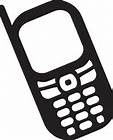 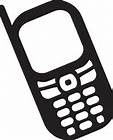 Thank you for signing your child up for Winter/Spring Camp!  We are looking forward to an exciting summer and are here to maximize fun!  Please call 822-4650 with any questions, concerns or comments.  IMPORTANT INFORMATION!!!  Field Trip Day Wednesday, Movie Day Thursday, Bowling Day Friday morningWe will walk to the movie theatre and bowling alley unless there is bad weather. Each child will be paired with another child and walk in small groups with a staff in the front and back of each group. Full Day Campers: 	DROP OFF: Gray Avenue School, Gym				PICK UP: Gauche Aquatic ParkAM Half Day Campers:	Drop OFF: Gray Avenue School, Gym				PICK-UP:  Sam Brannan Park-Covered AreaPM Half Day Campers:	DROP OFF: Sam Brannan Park-Covered Area				Gray Avenue School, GymPlease drop your child off by 8 a.m.  For the convenience of working parents, drop-off will begin at 7 a.m.  Parent must sign their child in and out daily (no exceptions).  FoodAll campers must bring their own lunch and two snacks daily.  Please no sharing or trading of food or snacks with other campers.Attendance/Tardiness:We have full, fun days planned for your child.  We will be moving around throughout the day.  If you are late to Camp or plan to pick up your child early, Camp Counselors or the Camp Manager can be found at Gray Avenue School or at Sam Brannan Park. Please call the Camp Cell Phone:  713-8756 in advance and tell the Camp Manager. If you are unable to reach the cell phone number, please call Yuba City Parks and Recreation Department at 822-4650 between the hours of 8 a.m. – 5:00 p.m. Pick Ups and Late Fees:Pick-up will be from 5 - 6 p.m. each day. Campers need to be picked up from the designated pick-up spots.  Please park your car and plan to sign your child out. Children will not be released without a signature. Please let us know if someone other than you will be picking your child up.  Please educate your children on stranger awareness.  Camp counselors will never force a child to leave with someone they do not wish to leave with. Please remember Camp is over at 6 p.m.  Children must be picked up promptly.  Failure to do so will result in a late fee.  For each 15 minutes after 6 p.m. (1 pm for Half Day Sessions) or portion thereof, $5 will be charged for each child, payable at the time of pick up.  Example:  6:01 – 6:15 pm = $5, 6:16 – 6:30 pm = $10.  Children who are left for more than 1/2 hour may be turned over to the Yuba City Police Department.  If you are going to be late, please let us know by calling the Camp Phone.  We will make every effort to contact you and/or your emergency contact prior to contacting the Police. What to wear to camp:						What to bring to camp:Closed-toe, play type shoes  					Snacks & lunch daily No sandals *Except for pool use					Play clothes that can get dirty	Water bottle and extra sunscreen					Backpack or bag to store belongings.SUNSCREEN – Put on your child before they get dressedPlease do not bring:	●	Cell phones, personal toys, balls, video games, gum etc.				●	Pocket knives, weapons or drugs of any type.				●	Radios, tapes, movies, CD players, handheld games, etc.				●	Money – Campers do not need money unless otherwise noted.Field Trips and Special Events:A special instruction sheet will be handed out when necessary.  The price of the camp covers all field trip fees.  NO MONEY IS NEEDED!  However, if you would like to give your child some money to buy souvenirs, please do so.  There may be an opportunity to purchase items on some trips.  Counselors will not hold money or personal belongings for campers.                In some cases our field trip days maybe subject to date or location change.It is always important to be on time to Camp, but especially crucial on field trip days. The bus will leave with all campers who are checked in at the designated time. There will NOT be a counselor staying at camp.  Any children who arrive late and miss the bus will need to return home.Camp Rules:Every Monday an orientation and review of the Camp rules will be given to campers.  We always try to be positive with children and steer them in the right direction before an incident occurs.  Summer Camp uses “time-outs”, good communication and Incident Reports to deal with most misbehavior issues.  We always try to work with your child prior to filing an Incident Report.  If your child’s behavior progresses beyond our control, you may be asked to pick them up from Camp.Steps for repeated Incidents:1st Strike			2nd Strike			       3rd Strike 			Parent Conference 	Parent Conference		       1 - 5 days off or Dismissal from CampMedication:Please inform the Camp Manager if your child needs medication.  Our Camp Manager will hold and administer all medication.  This information should also be written on your child’s registration form.  Medicine will be contained in a special locked container.  Medication must be provided in a labeled medication container with directions.  Medication will not be given out in miscellaneous type containers (ex. Baggies or envelopes.) Thank you again for joining us! Sample Daily Schedule (Non-Field Trip Day)7:00 am  – 8:30 am Drop – Off Indoor Activities 8:30 am – 10:00 am Friday Mornings: Bowling Activity Stations (outdoor, indoor & arts)10:00 am – 10:30 am Snack 10:30 am – 11:45 am Activity Stations          (outdoor, indoor & arts)11:45 am – Noon Clean upGrab lunchesNoon – 1:30 pm LunchFree Play at ParkHalf Day Pick Up/Drop Off1:30 pm – 3:00 pm Activity Stations 3:00 pm  – 4:30 pm Activity Stations 4:30 pm – 6 pm Activity Stations /Pick Up